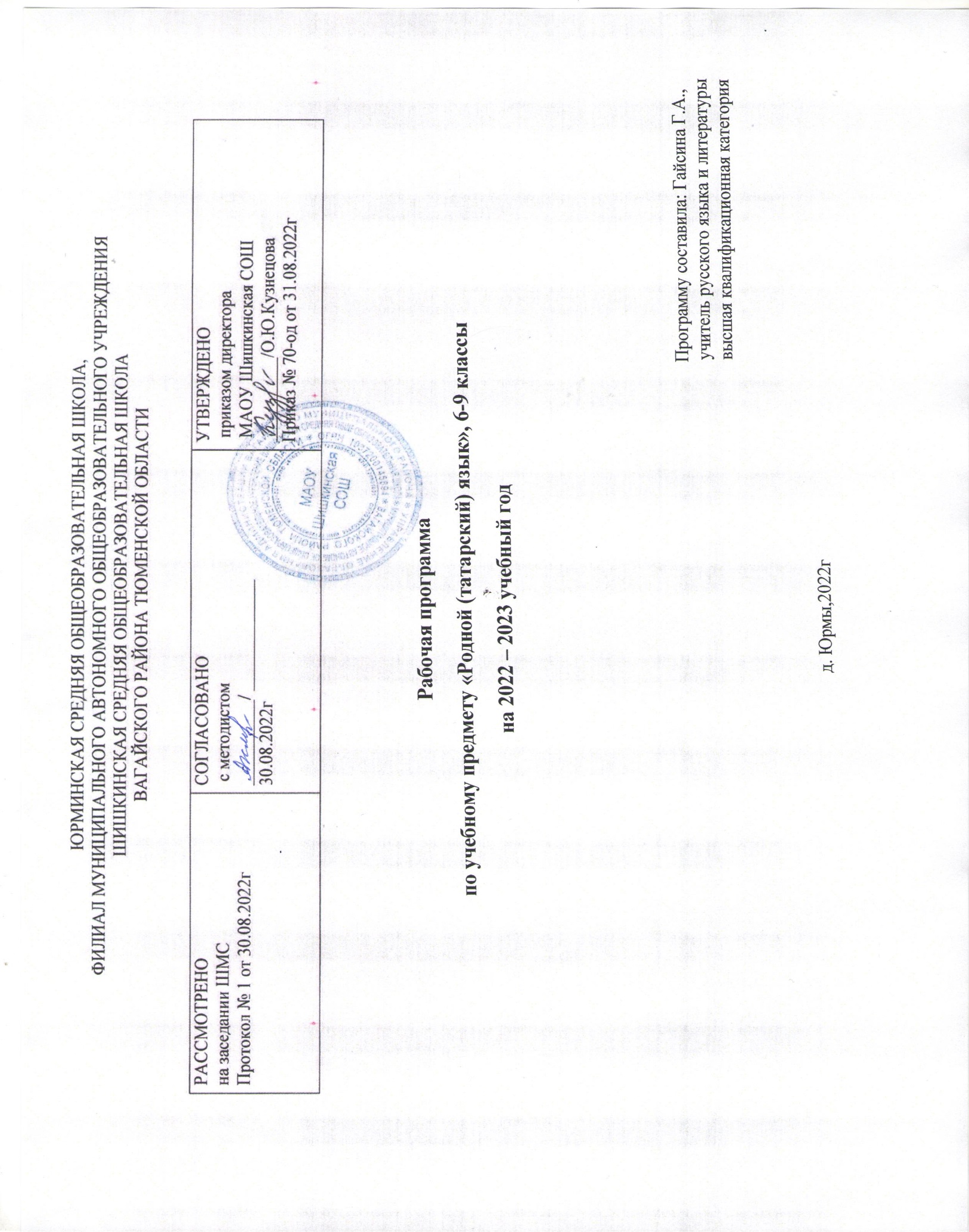 1. ПЛАНИРУЕМЫЕ РЕЗУЛЬТАТЫ ОСВОЕНИЯ УЧЕБНОГО ПРЕДМЕТАЛичностные результаты:1)	воспитание российской гражданской идентичности: патриотизм, уважение к Отечеству, прошлое и настоящее многонационального народа России; осознание своей этнической принадлежности, знание истории, языка, культуры своего народа, своего края, основ культурного наследия народов России и человечества; усвоение гуманистических, демократических и традиционных ценностей многонационального российского общества; воспитание чувства ответственности и долга перед Родиной;2)	формирование ответственного отношения к учению, готовности и способности обучающихся к саморазвитию и самообразованию на основе мотивации к обучению и познанию, осознанному выбору и построению дальнейшей индивидуальной траектории образования на базе ориентировки в мире профессий и профессиональных предпочтений, с учетом устойчивых познавательных интересов, а также на основе формирования уважительного отношения к труду, развития опыта участия в социально значимом труде;3)	формирование целостного мировоззрения, соответствующего современному уровню развития науки и общественной практики, учитывающего социальное, культурное, языковое, духовное многообразие современного мира;4)	формирование осознанного, уважительного и доброжелательного отношения к другому человеку, его мнению, мировоззрению, культуре, языку, вере, гражданской позиции, к истории, культуре, религии, традициям, языкам, ценностям народов России и народов мира; готовности и способности вести диалог с другими людьми и достигать в нем взаимопонимания;5)	освоение социальных норм, правил поведения, ролей и форм социальной жизни в группах и сообществах, включая взрослые и социальные сообщества; участие в школьном самоуправлении и общественной жизни в пределах возрастных компетенций с учетом региональных, этнокультурных, социальных и экономических особенностей;6)	развитие морального сознания и компетентности в решении моральных проблем на основе личностного выбора, формирование нравственных чувств и нравственного поведения, осознанного и ответственного отношения к собственным поступкам;7)	формирование коммуникативной компетентности в общении и сотрудничестве со сверстниками, детьми старшего и младшего возраста, взрослыми в процессе образовательной, общественно полезной, учебно-исследовательской, творческой и других видов деятельности;8)	формирование ценности здорового и безопасного образа жизни; усвоение правил индивидуального и коллективного безопасного поведения в чрезвычайных ситуациях, угрожающих жизни и здоровью людей, правил поведения на транспорте и на дорогах;9)	формирование основ экологической культуры соответствующей современному уровню экологического мышления, развитие опыта экологически ориентированной рефлексивно-оценочной и практической деятельности в жизненных ситуациях;10)	осознание значения семьи в жизни человека и общества, принятие ценности семейной жизни, уважительное и заботливое отношение к членам своей семьи;11)	развитие эстетического сознания через освоение художественного наследия народов России и мира, творческой деятельности эстетического характера.Метапредметные результаты:1)	умение самостоятельно определять цели своего обучения, ставить и формулировать для себя новые задачи в учебе и познавательной деятельности, развивать мотивы и интересы своей познавательной деятельности;2)	умение самостоятельно планировать пути достижения целей, в том числе альтернативные, осознанно выбирать наиболее эффективные способы решения учебных и познавательных задач;3)	умение соотносить свои действия с планируемыми результатами, осуществлять контроль своей деятельности в процессе достижения результата, определять способы действий в рамках предложенных условий и требований, корректировать свои действия в соответствии с изменяющейся ситуацией;4)	умение оценивать правильность выполнения учебной задачи, собственные возможности ее решения;5)	владение основами самоконтроля, самооценки, принятия решений и осуществления осознанного выбора в учебной и познавательной деятельности;6)	умение определять понятия, создавать обобщения, устанавливать аналогии, классифицировать, самостоятельно выбирать основания и критерии для классификации, устанавливать причинно-следственные связи, строить логическое рассуждение, умозаключение (индуктивное, дедуктивное и по аналогии) и делать выводы;7)	умение создавать, применять и преобразовывать знаки и символы, модели и схемы для решения учебных и познавательных задач;8)	смысловое чтение;9)	умение организовывать учебное сотрудничество и совместную деятельность с учителем и сверстниками; работать индивидуально и в группе; находить общее решение и разрешать конфликты на основе согласования позиций и учета интересов; формулировать, аргументировать и отстаивать свое мнение;10)	умение осознанно использовать речевые средства в соответствии с задачей коммуникации для выражения своих чувств, мыслей и потребностей; планирования и регуляции своей деятельности; владение устной и письменной речью, монологической контекстной речью;11)	формирование и развитие компетентности в области использования информационно-коммуникационных технологий (далее - ИКТ компетенции); развитие мотивации к овладению культурой активного пользования словарями и другими поисковыми системами;12)	формирование и развитие экологического мышления, умение применять его в познавательной, коммуникативной, социальной практике и профессиональной ориентации.Предметные результаты:1)	совершенствование видов речевой деятельности (аудирования, чтения, говорения и письма), обеспечивающих эффективное взаимодействие с окружающими людьми в ситуациях формального и неформального межличностного и межкультурного общения;2)	понимание определяющей роли языка в развитии интеллектуальных и творческих способностей личности в процессе образования и самообразования;3)	использование коммуникативно-эстетических возможностей родного языка;4)	расширение и систематизацию научных знаний о родном языке; осознание взаимосвязи его уровней и единиц; освоение базовых понятий лингвистики, основных единиц и грамматических категорий родного языка;5)	формирование навыков проведения различных видов анализа слова (фонетического, морфемного,словообразовательного, лексического, морфологического), синтаксического анализа словосочетания и предложения, а также многоаспектного анализа текста;6)	обогащение активного и потенциального словарного запаса, расширение объема используемых в речи грамматических средств для свободного выражения мыслей и чувств на родном языке адекватно ситуации и стилю общения;7)	овладение основными стилистическими ресурсами лексики и фразеологии родного языка, основными нормами родного языка (орфоэпическими, лексическими, грамматическими, орфографическими, пунктуационными), нормами речевого этикета; приобретение опыта их использования в речевой практике при создании устных и письменных высказываний; стремление к речевому самосовершенствованию;8)	формирование ответственности за языковую культуру как общечеловеческую ценность.2.СОДЕРЖАНИЕ УЧЕБНОГО ПРЕДМЕТА6 классПовторение пройденных тем в 5 классе. Главные и второстепенные члены предложения. Словообразование. Части речи.Морфология. Понятие о частях речи. Имя существительное. Собственные и нарицательные имена существительные. Имена существительные единственного и множественного числа. Изменение имен существительных по падежам. Изменение имен существительных по падежам. Изменение имен существительных по лицам. Образование имен существительных. Употребление имен существительных в предложении. Морфологический анализ существительного. Повторение по разделу «Имена существительное».Имя прилагательное. Степени сравнения прилагательных. Образование имен прилагательных. Употребление имен прилагательных в предложении. Морфологический анализ имен прилагательных. Повторение по разделу «Имена прилагательные».Имя числительное. Образование имен числительных. Разряды числительных. Порядковые числительные. Разделительные числительные. Приблизительные и собирательные числительные. Употребление имен числительных в предложении. Морфологический анализ имен числительных. Понятие о наречии. Разряды наречий. Употребление наречий в предложении. Степени сравнения наречии. Морфологический анализ наречий.Местоимение. Личные местоимения. Указательные местоимения. Определительные местоимения. Вопросительные местоимения. Отрицательные местоимения. Неопределенные местоимения. Притяжательные местоимения. Употребление местоимений в предложении. Морфологический анализ местоимений. Повторение по разделу «Местоимение».7 классПовторение изученного в 6 классе по разделу «Морфология». Беседа о родном языке. Понятие о глаголе. Начальная форма глагола. категория отрицания. Спряжение глаголов по лицам и числам. Наклонения глагола. Спрягаемые формы глагола. Повелительное наклонение. Спряжение повелительного наклонения глагола по лицам и числам. Изъявительное наклонение глагола. Настоящее, прошедшее, будущее время глагола. Условное наклонение. Употребление условного наклонения в предложении. Неспрягаемые формы глагола.Причастие. Деепричастие. Имя действия. Инфинитив. Самостоятельные и вспомогательные глаголы.Служебные части речи. Послелоги. Формы послелогов. Понятие о союзах. Формы союзов.Частицы. Разряды частиц. Модальные слова. Междометие.8 классСинтаксис. Слово и предложение. Связь слов в предложении. Союзы при однородных членах. Обобщающие слова при однородных членах. Подчинительная связь. Словосочетание.Главные члены предложения. Подлежащее. Сказуемое. Тире между подлежащим и сказуемым. Простое и сложное предложение.Второстепенные члены предложения. Определение. Дополнение. Прямое и косвенное дополнение. Обстоятельства. Обстоятельства места и времени. Обстоятельства образа действия и меры. Обстоятельства причины и цели. Обстоятельства условия и уступки. Обособленные обстоятельства.Обращения и вводные слова.Типы предложений по цели высказывания. Повествовательное предложение. Вопросительное предложение. Побудительное и восклицательное предложение. Простое распространенное предложение. Именные и глагольные предложения.Понятие о полных и неполных предложениях.9 класс.Повторение синтаксиса простого предложения.Понятие о сложном предложении. Сложносочиненные предложения. ССП с сочинительными союзами. Бессоюзные сложные предложения. Сложносочиненные предложения с несколькими придаточными.Сложноподчиненные предложения. Понятие о сложноподчиненном предложении. Особенности аналитических и синтетических придаточных предложений. Синонимичность аналитических и синтетических предложений. Особенности средств связи в предложении. Знаки препинания в сложноподчиненных предложениях. Виды придаточных предложений по значению.СПП с придаточным изъяснительным. СПП с придаточным изъяснительным. СПП с придаточным определительным. СПП с придаточными места, времени. СПП с придаточными образа действия, меры и степени. СПП с придаточными причины и цели. СПП с придаточными условия, уступки. СПП с несколькими придаточными. Повторение видов сложных предложений, знаков препинания.Повторение изученного в 5-9 классах.Синтаксис текста. Общее понятие о тексте. Прямая и косвенная речь. Виды прямой речи. Знаки препинания. Диалог.Стилистика и культура речи. Понятие о стилях речи. Разговорный стиль. Личные письма. Стили письменной речи. Научный стиль. Официальный стиль. Публицистический стиль. Стиль художественной литературы. Культура речи. Калька.3.Тематическое планирование, в том числе с учётом рабочей программы воспитания с указанием количества часов5 класс (34ч.)6 класс (34ч.)7класс (34ч.)8 класс (34 ч.)9 класс (33ч.)Тема раздела/количество часовНомер урокаТема урокаКоличество часовТема раздела/количество часовНомер урокаТема урокаКоличество часовВводный урок1Знакомство с учебником. РПВ. Любить свой язык.1ч.Повторение пройденного материала в начальных классах/3ч.2Повторение. Лексикология. Морфология.1ч.Повторение пройденного материала в начальных классах/3ч.3Входная контрольная работа. Диктант. "Лесная малина"1ч.Повторение пройденного материала в начальных классах/3ч.4Синтаксис. Словосочетание и предложение.1ч. Фонетика, орфоэпия, графика, орфография./16 ч.5Понятие о фонетике и орфоэпии1ч. Фонетика, орфоэпия, графика, орфография./16 ч.6Р.Р. Сочинение "Моё село"1ч. Фонетика, орфоэпия, графика, орфография./16 ч.7Органы речи. Образование звуков. Гласные и согласные звуки.1ч. Фонетика, орфоэпия, графика, орфография./16 ч.8Гласные и согласные звуки.1ч. Фонетика, орфоэпия, графика, орфография./16 ч.9Гласные звуки, их произношение. Закон сингармонизма.1ч. Фонетика, орфоэпия, графика, орфография./16 ч.10Согласные звуки, их произношение.1ч. Фонетика, орфоэпия, графика, орфография./16 ч.11Согласные звуки [К,],[Ⱪ][Ғ],[Г], [Һ],[Х]1ч. Фонетика, орфоэпия, графика, орфография./16 ч.12Р.Р. Изложение "Лес -самый близкий друг человека" РПВ. О нашем лесе.1ч. Фонетика, орфоэпия, графика, орфография./16 ч.13[В],[W],[Н],[Ң],[ʼ](хәмзә)1ч. Фонетика, орфоэпия, графика, орфография./16 ч.14Слог. Перенос слов из строчки в строчку.1ч. Фонетика, орфоэпия, графика, орфография./16 ч.15Ударение. Интонация. Графика и орфография.1ч. Фонетика, орфоэпия, графика, орфография./16 ч.16К.Р. Диктант с грамматическим заданием по теме "Фонетика"1ч. Фонетика, орфоэпия, графика, орфография./16 ч.17Алфавит. Гласные и согласные буквы1ч. Фонетика, орфоэпия, графика, орфография./16 ч.18Правописание слов. Фонетический анализ1ч. Фонетика, орфоэпия, графика, орфография./16 ч.19Повторение и обобщение темы "Фонетика. Орфоэпия. Графика. Орфография"1ч. Фонетика, орфоэпия, графика, орфография./16 ч.20К.Р. По теме "Фонетика"1ч.Наш проект/1ч.21Проектная работа. Составляем орфографический словарь. РПВ. Учись учиться.1ч. Лексикология/7ч.22Понятие о лексике и лексикологии.1ч. Лексикология/7ч.23Одно и многозначные слова. Прямое и переносное значение слова.1ч. Лексикология/7ч.24Синонимы. Антонимы. Омонимы.1ч. Лексикология/7ч.25Словарный состав татарского языка по происхождению и использованию1ч. Лексикология/7ч.26Словарный состав татарского языка по активности: устаревшие слова и неологизмы. РПВ. Чистота языка.1ч. Лексикология/7ч.27Сочинение по картине Х.Якубова "Сирень". Натюрморт.1ч. Лексикология/7ч.28Фразеологизмы.1ч.Наш проект/1ч29Проектная работа. Составление рассказа о слове.1ч.Состав слова и словообразование./ 4ч.30Корень слова и окончания.1ч.Состав слова и словообразование./ 4ч.31Виды окончаний1ч.Состав слова и словообразование./ 4ч.32К.Р. Диктант с грамматическим заданием по теме "Лексика. Состав слова"1ч.Состав слова и словообразование./ 4ч.33Способы образования слов.1ч.Повторение и подведение итогов/ 1 ч.34Повторение. Итоговый урок по курсу татарского языка 5 класса1ч.ИТОГО:34 часаТема раздела/количество часовНомер урокаТема урокаКоличество часовТема раздела/количество часовНомер урокаТема урокаКоличество часовПовторение пройденного в 5 классе1Знакомство с учебником. Введение в курс. Повторение .Фонетика. Словообразование. Лексика.1ч.Морфология.Имя существительное.2Понятие о морфологии. Имя существительное. Имена собственные и нарицательные.1ч.Морфология.Имя существительное.3Изменение имени существительного по числам, падежам, по лицам.1ч.Морфология.Имя существительное.4Образование имен существительных. Морфологический разбор имени существительных.1ч.Морфология.Имя существительное.5Контрольная работа по теме "Имя существительное". Диктант с грамматическим заданием.1ч.Морфология.Имя существительное.6Р.Р. Сочинение по картине Е.Романенко "Яблоки"1ч.Имя прилагательное.7Имя прилагательное как часть речи. Образование имен прилагательных.1ч.Имя прилагательное.8Степени сравнения имени прилагательного. Виды имен прилагательных (асыл, нисби).Изменение имен прилагательных.1ч.Имя прилагательное.9Повторение имен прилагательных. Морфологический разбор.1ч.Имя прилагательное.10Самостоятельная работа по теме "Имя прилагательное".1ч.Имя прилагательное.11Р.Р. Изложение.1ч.Имя числительное.12Понятие об имени числительном. Образование имен числительных. Изменение как имена существительные. Арабские и римские цифры.1ч.Имя числительное.13Разряды имен числительных. Количественные, порядковые, 1ч.Имя числительное.14Разряды имен числительных. Собирательные(бүлем, җыю саннары).Морфологический разбор имени числительного.1ч.Имя числительное.15К.Р. Диктант с тестом по теме "Имя числительное"1ч.Наречие16Понятие о наречии. Способы образования наречий. Разряды наречий(саф рәвешләр)1ч.Наречие17Разряды наречий(саф, охшату-чагыштыру, күләм-чама  рәвешләре)1ч.Наречие18Разряды наречий (урын,вакыт,сәбәп-максат рәвешләр).Морфологический разбор наречий.1ч.Наречие19Самостоятельная работа по теме "Наречие". Тестирование.1ч.Местоимение20Понятие о местоимении. Образование местоимений.1ч.Местоимение21Разряды местоимений(зат, тартым, күрсәтү алмашлыклары)1ч.Местоимение22Разряды местоимений (сорау, билгеләү,билгсезлек алмашлыклары)1ч.Местоимение23Разряды местоимений (юклык алмашлыклары). Морфологический разбор местоимений.1ч.Местоимение24К.Р.Диктант с тестом по теме "Местоимение"1ч.Местоимение25Р.Р.Сочинение по репродукции картины Б.Щербакова "Вода уходит"1ч.Глагол26Понятие о глаголе. Образование глаголов.1ч.Глагол27Личные глаголы (боерык фигыль)1ч.Глагол28Личные глаголы (хикәя фигыль)1ч.Глагол29Личные глаголы (глагол уступительный)1ч.Глагол30Повторение глаголов1ч.Глагол31Морфологический разбор глагола. Самостоятельная работа по теме "Глагол"1ч.Глагол32Итоговая контрольная работа по теме "Морфология"1ч.Глагол33Работа над ошибками1ч.Глагол34Итоговое занятие. Повторение пройденного за год.1ч.ГлаголИТОГО:34 часаТема раздела/количество часовНомер урокаТема урокаКоличество часовТема раздела/количество часовНомер урокаТема урокаКоличество часовПовторение1Знакомство с учебником. Здравствуй, школа. Повторение пройденного в 6 классе1ч.Глагол2Глагол как часть речи. Образование глаголов.1ч.Глагол3Входная контрольная работа. Диктант1ч.Глагол4Личные и безличные глаголы. Упр 631ч.Глагол5Р.Р. Сочинение по картине И.Т.Хруцкого "Натюрморт"1ч.Причастие6Причастие. Причастие настоящего времени.1ч.Причастие7Причастия прошедшего времени1ч.Причастие8Причастия будущего времени1ч.Причастие9Контрольная работа по теме "Причастие"1ч.Деепричастие10Деепричастие1ч.Имя действия. Инфинитив11Имя действия. Инфинитив1ч.Имя действия. Инфинитив12Р.Р. Сочинение по упр. 175 "Сказочный лес"1ч.Вспомогательные глаголы13Вспомогательные глаголы1ч.14Повторение темы "Глаголы"1ч.15К.Р. Тестирование по теме "Глаголы"1ч.16Работа над ошибками1ч.Звукоподражательные слова17Понятие о звукоподражательных словах1ч.18Понятие о словах категории состояния1ч.19Диктант1ч.Послелог20Послелоги1ч.Послелог21Послеложные слова. Р.Р. Описание комнаты (по упр 292)1ч.Союзы22Союзы1ч.Частицы23Частицы1ч.Частицы24К.Р. Тестирование по теме "Послелоги, союзы и частицы"1ч.Междометия 25Междометия1ч.Модальные слова26Модальные слова1ч.Модальные слова27Сочинение по картине "Май".Упр 3981ч.Повторение28Повторение темы "Морфология"1ч.Повторение29Практикум "Морфологический разбор"1ч.Повторение30Итоговая контрольная работа 1ч.Повторение31Работа над ошибками1ч.Повторение32Р.Р. Изложение1ч.Повторение33Работа над ошибками1ч.Повторение34Итоговый урок по курсу татарского языка 7 класса1ч.ИТОГО:34 часаТема раздела/количество часовНомер урокаТема урокаКоличество часовТема раздела/количество часовНомер урокаТема урокаКоличество часовПовторение.1Повторение пройденного. Фонетика. Лексика1ч.Повторение.2Повторение. Морфология. Словообразование.1ч.Синтаксис.3Слово и предложение1ч.Связь слов в предложении.4Связь слов в предложении. Сочинительная связь. Знаки препинания при однородных членах предложения.1ч.Связь слов в предложении.5Обобщающие слова при однородных членах предложения1ч.Связь слов в предложении.6Входная контрольная работа. Диктант1ч.Связь слов в предложении.7Подчинительная связь. Словосочетание.1ч.8Р.Р. Перевод текста с русского языка на татарский язык.1ч.Члены предложения. Главные члены предложения.9Члены предложения. Главные члены предложения. Подлежащее.1ч.Члены предложения. Главные члены предложения.10Сказуемое. Место подлежащего и сказуемого в предложении. Тире между подлежащим и сказуемым.1ч.Второстепенные члены.11Простое и сложное предложение. Второстепенные члены предложения и их место в предложении.1ч.Второстепенные члены.12Р.Р. Сочинение по картине по упр. 1471ч.Второстепенные члены.13Определение1ч.Второстепенные члены.14Дополнение1ч.Второстепенные члены.15К.Р. Диктант1ч.Второстепенные члены.16Обособление обстоятельств. Обстоятельства места и времени.1ч.Второстепенные члены.17Обстоятельство образа действия, меры и степени.1ч.Второстепенные члены.18Обстоятельство причины и цели.1ч.19Обстоятельство условия и уступки.1ч.20Повторение обстоятельств. Приложение.1ч.21К.Р по теме "Второстепенные члены предложения"1ч.22Модальные члены предложения. Обращение и вводные слова.1ч.Виды грамматических разборов.23Грамматические виды анализа. Самостоятельная работа.1ч.Виды грамматических разборов.24Повторение темы "Главные и второстепенные члены предложения"1ч.Виды грамматических разборов.25Р.Р. Изложение1ч.Виды предложений26Работа над ошибками. Предложения по цели высказывания. Повествовательное предложение. Вопросительное предложение.1ч.Виды предложений27Повелительные и восклицательные предложения.1ч.Виды предложений28Утвердительные и отрицательные предложения. Распространенные и нераспространенные предложения.1ч.Виды предложений29Односоставные и двусоставные предложения. Односоставные назывные предложения.1ч.Виды предложений30Р.Р. Сочинение-описание своей комнаты.1ч.Виды предложений31Односоставные глагольные предложения.1ч.Виды предложений32Полные и неполные предложения. Повторение видов предложения.1ч.Повторение изученного33Итоговая контрольная работа.1ч.Повторение изученного34Работа над ошибками. Повторение пройденного в 8 классе.1ч.ИТОГО:34 часаТема раздела/количество часовНомер урокаТема урокаКоличество часовТема раздела/количество часовНомер урокаТема урокаКоличество часовПовторение синтаксиса простого предложения.1Повторение пройденного. Синтаксис простого предложения. Главные члены предложения.1ч.Повторение синтаксиса простого предложения.2Повторение. Синтаксис простого предложения: виды простого предложения1ч.Синтаксис сложного предложения. Пунктуация.3Понятие о сложном предложении1ч.Синтаксис сложного предложения. Пунктуация.4Входная контрольная работа. Диктант1ч.Сложносочиненные предложения5Сложносочиненное предложение: союзное и бессоюзное предложения.1ч.Сложносочиненные предложения6Р.Р. Перевод текста с русского языка на татарский язык.1ч.Сложносочиненные предложения с несколькими придаточными.7Многокомпонентное ССП1ч.Сложноподчиненные предложения8Сложноподчиненное предложение. Понятие о СПП1ч.Виды придаточных предложений по значению.9Синтетические и аналитические предложения. Их синонимика.1ч.Виды придаточных предложений по значению.10Местоименные слова и своеобразие подчинительных союзов 1ч.Виды придаточных предложений по значению.11Знаки препинания в СПП1ч.Виды придаточных предложений по значению.12К.Р. Диктант1ч.Виды придаточных предложений по значению.13СПП по их значению. Подлежащные и сказуемое СПП1ч.Синтаксис текста.14Р.Р. Изложение1ч.Синтаксис текста.15Дополнительное и определительное СПП1ч.Синтаксис текста.16СПП места и времени1ч.Синтаксис текста.17СПП образа действия, меры и степени1ч.Синтаксис текста.18СПП причины и цели1ч.Синтаксис текста.19СПП условия и уступки.1ч.Синтаксис текста.20Повторение и систематизация темы СПП1ч.Синтаксис текста.21К.Р по теме "СПП" тестирование1ч.Синтаксис текста.22Диктант с грамматическим заданием по теме СПП1ч.Синтаксис текста.23Синтаксис текста. Понятие о тексте.1ч.Повторение видов сложных предложений, знаков препинания.24Прямая и косвенная речь. Виды прямой речи.1ч.Повторение видов сложных предложений, знаков препинания.25Знаки препинания при прямой речи1ч.Стилистика и культура речи26Р.Р Составление текста с прямой речью1ч.Стилистика и культура речи27Стилистика и культура речи. Понятие о стилях. Устная речь1ч.Повторение изученного в 9 классе.28Личные письма1ч.Повторение изученного в 9 классе.29Р.Р. Письмо другу1ч.Повторение изученного в 9 классе.30Письменные стили. Научный и деловой стили речи.1ч.Повторение изученного в 9 классе.31К.Р. Диктант с грамматическим заданием1ч.Повторение изученного в 9 классе.32Публицистический и литературный стили.1ч.Повторение изученного в 9 классе.33Культура речи. Кальки. Повторение пройденных тем.1ч.Повторение изученного в 9 классе.34Повторение пройденных тем.1ч.Повторение изученного в 9 классе.ИТОГО:34 часа